 Steinert Football Booster Club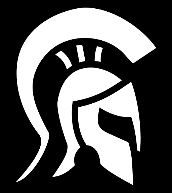 Meeting MinutesDate: May 12, 2022Meeting was held virtuallyTreasurer's Report/BudgetCopies of current budget were emailed to Booster OfficersCurrent balance is $19,001.11Awards BanquetJanuary 8th at German American ClubCost will be $30 PPLooking into renting a large TV for video ( a screen will not fit in venue) Gina A. & Tara B. will  order fatheads ClothingWill be using Destination Athlete for online store (will have separate pink out store online) Will use NJ Spiritwear for bulk orders to sell at games. Budgeted $2,000 to purchase 144 items (mostly T-shirts & Hoodies)Next school year will sell pink out shirts during lunch periodsAll profit from pink out sales will go to charityConcessionPurchasing a coffee potSnacks to be sold at JV/Freshman gamesStill looking for someone to run concessions, will put out on social mediaSign Up Genius will be set up to have parents sign up for concession stand times Bagels will be provided for away games as well as home gamesField MaintenanceKeith Belford is looking for, accepting volunteers
FundraisingLicenses have been renewed and will be in place for 2 years50/50 and a super 50/50 Raffle for a Yeti cooler, 2 Yeti cups, Steinert fan gear, Trader Joes GC, and a Wawa GC, will be drawn on 9/17/22. Players will each receive 10 tickets to be sold for $10 each.   Snap raise will continue this yearWeight RoomNothing new reportedCharitable ActivitiesTara B. will reach out to NJ Rise regarding setting up a volunteer project (ex:food drive/clothing drive, etc)Pasta/SpiritDiscussed possibly changing the Senior Day date from 9/16/22 to a game in October or Thanksgiving gameCoach will see if possible to add a game to roster in OctoberPasta dinners at home games (adding bagels to away games for players)Scholarships 8 applications receivedHeather C. will be meeting with committee OtherBooster membership for 2022-23 will be $30 PPCan we announce meetings for incoming parents on PTA pages at Grice, Reynold, & Crockett?Coach’s CornerIncoming parents meeting on June 2Coach visiting Crockett MS on June 1Coach is waiting for dates from AD to visit remaining middles schoolsThis may impact the incoming parents meeting date currently scheduled for June August 10 is mandatory practiceSummer workout beginning June 20Coach will look into adding a home  game in October 